  SPIRIt  CARDS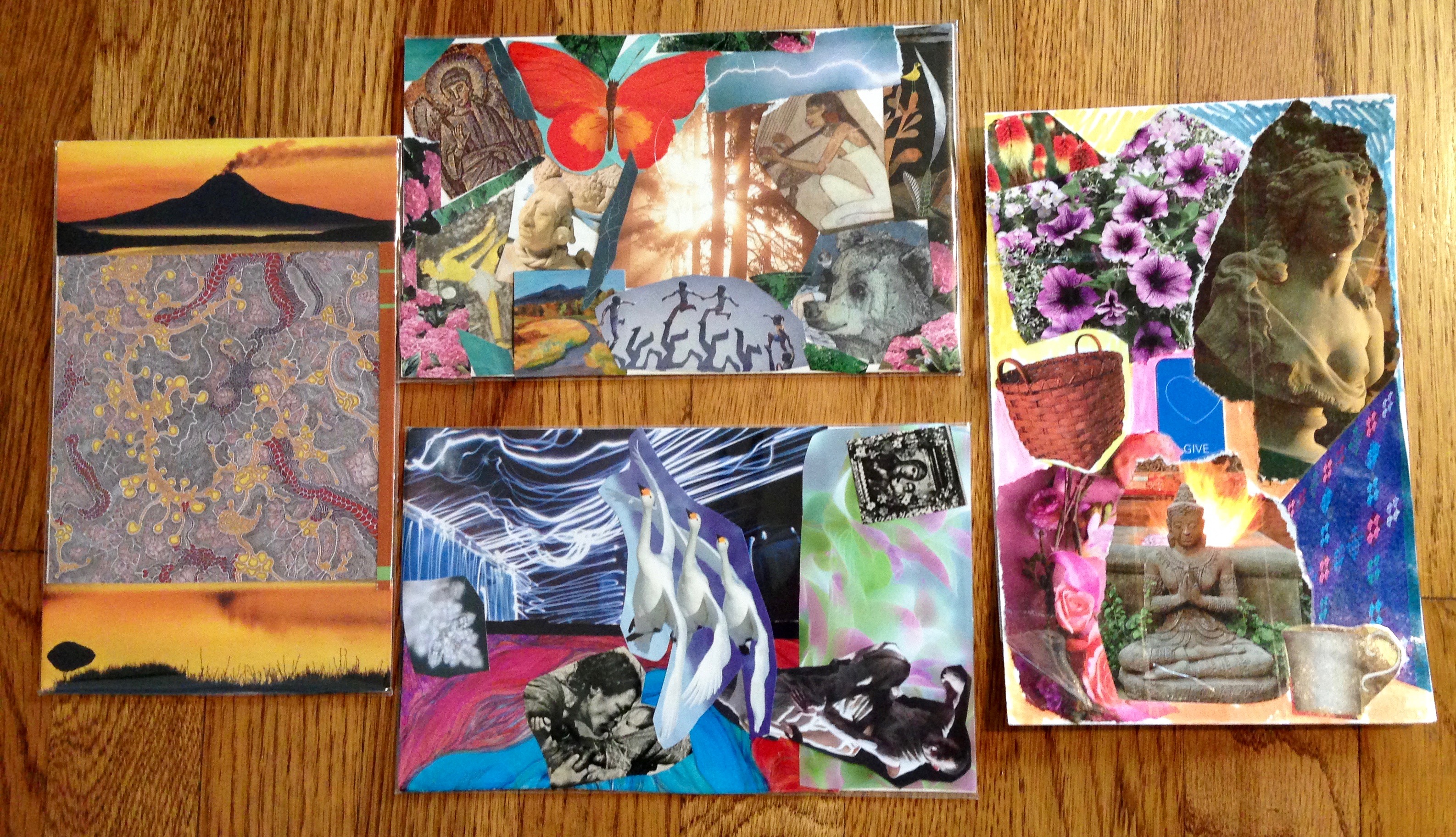 A Sacred & PlayFul monthly Workshopof INSIGHTFUL imagerywith Rev. Suzanne GraceThe 2nd Friday of every month10:00 – Noon1/12, 2/9, 3/9, 4/13 2018(By donation)Foothill Center for Spiritual living/AuburnBeginning with a meditation & intention to open to the Creative Spirit within, we cut & paste images from magazines and art books, creating unique individual collage cards, then do a process of opening to the wisdom of the card & discovering an affirmative blessing from our creation!Jump in and reserve your spot!530-488-0620 suzanne@graceyoga.comwww.graceyoga.comInner Evolution ~ Outer TransformationSPIRIt  CARDSA  PlayFul & Sacred Workshop of INSIGHTFUL imagerywith Rev. Suzanne GraceThe 2nd Friday of every Month10:00 – Noon1/12, 2/9, 3/9, 4/13 2018(By Donation)         Foothill Center for Spiritual living/AuburnBeginning with a meditation & intention to open to the Creative Spirit within, we cut & paste images from magazines and art books,  creating unique individual collage cards, then do a process of opening to the wisdom of the card & discovering an affirmative blessing from our creation!                                            Jump in and reserve your spot!530-488-0620 suzanne@graceyoga.comSPIRIt  CARDSA  PlayFul & Sacred Workshop of INSIGHTFUL imagerywith Rev. Suzanne GraceThe 2nd Friday of every Month10:00 – Noon1/12, 2/9, 3/9, 4/13 2018(By Donation)         Foothill Center for Spiritual living/AuburnBeginning with a sweet meditation & intention to open to the Creative Spirit within, we cut & paste images from magazines and art books, creating unique individual collage cards, then do a process of opening to the wisdom of the card & discovering an affirmative blessing from our creation!                                            Jump in and reserve your spot!530-488-0620 suzanne@graceyoga.com